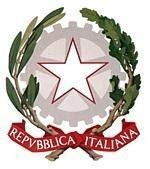 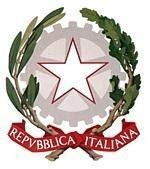 Alle FAMIGLIE degli ALUNNIAl personale DOCENTE e ATA Alla DSGA	SITOOGGETTO: Modifiche alla Gestione dei casi positivi COVID in ambito scolastico a seguito dell’emanazione del Decreto legge n.5 del 4 febbraio 2022 “ Misure urgenti in materia di certificazioni verdi COVID-19 e per lo svolgimento in sicurezza delle attivita' nell'ambito del sistema educativo, scolastico e formativo” e alla luce della Circolare del Ministero della Salute del 4 febbraio 2022, n. 9894, avente ad oggetto “Aggiornamento sulle misure di quarantena e autosorveglianza per i contatti stretti (ad alto rischio) di casi di infezione da SARS CoV 2”;Si informano studentesse, studenti, famiglie personale scolastico che sono operative le nuove modalità di gestione dei casi di positività COVID in ambito scolastico, come ridefinite dalle norme in oggetto e di seguito specificato:  Rimane fermo per il personale scolastico l’applicazione del regime di autosorveglianza  (di cui all’art.1, comma 7-bis del decreto-legge 16 maggio 2020 n.33, convertito con modificazioni dalla legge 14 luglio 2020 n.74).Nelle tabelle seguenti si riporta la sintesi delle nuove misure per la gestione COVID nelle scuole secondarie di secondo grado:Con UN CASO DI POSITIVITÀ accertato tra gli alunni presenti in classe:Con DUE O PIÙ CASI DI POSITIVITÀ accertati tra gli alunni presenti in classe:* La scuola è autorizzata (al fine di consentire la didattica in presenza) a verificare lo stato vaccinale degli alunni tramite APP C19 senza che ciò comporti una violazione della privacy. Pertanto, le studentesse e gli studenti ai quali è consentita la partecipazione in presenza alle lezioni dovranno recarsi  a scuola portando con sé il Green Pass oppure il certificato di vaccinazione oppure il certificato di guarigione dal COVID-19 e saranno tenuti ad esibirlo, su richiesta, al personale delegato dal Dirigente scolastico. ** Anche per studentesse e studenti delle scuole SECONDARIE di II grado è prevista la possibilità di effettuare gratuitamente tamponi antigenici rapidi sia presso le farmacie sia presso le strutture convenzionate/autorizzate. Occorre avere la prescrizione medica rilasciata dal pediatra o dal medico di medicina generale.  ***  Anche per coloro ai quali si applica l’autosorveglianza è prevista l’effettuazione di un test antigenico rapido o molecolare per la rilevazione di Sars-Cov-2 alla prima comparsa dei sintomi e, se ancora sintomatici, al quinto giorno successivo alla data dell’ultimo contatto stretto con soggetti confermati positivi al Covid 19. E’ fatto obbligo di indossare dispositivi di protezione delle vie respiratorie di tipo FFP2 per almeno 10 giorni dall’ultima esposizione al caso. Riammissione a scuola Post Quarantena:la quarantena termina il 5° giorno successivo all’ultimo contatto con il più recente caso positivo, che corrisponde all’ultimo giorno di scuola del caso medesimo (es. se il giorno dell’ultimo contatto è il 10 febbraio, il tampone dovrà essere eseguito a partire dal 15 febbraio e non prima di tale data).Per il rientro a scuola a seguito dell’attivazione della QUARANTENA di 5 giorni per contatto con positivo in ambito scolastico, sarà sufficiente esibire uno dei seguenti documenti:la certificazione verde (Green Pass) conseguente all’esito negativo del test antigenico o molecolare effettuato presso ATS, farmacia o centro autorizzati.l’esito negativo del tampone molecolare effettuato dall’ATS;l’esito negativo del tampone molecolare o antigenico effettuato presso farmacia o centro autorizzati (accertarsi che la farmacia o il centro analisi rientrino tra quelli autorizzati);Riammissione a scuola studentesse e studenti positivi:Si precisa che gli alunni e/o il personale risultati POSITIVI sono in ISOLAMENTO e dovranno seguire le indicazioni e i tempi per effettuare il tampone, indicati dal proprio medico/pediatra .Per il rientro a scuola, i soggetti risultati positivi che sono guariti, sarà sufficiente esibire uno dei seguenti documenti:la certificazione verde di guarigione (GP di guarigione) rilasciata dall’ATS;la certificazione verde di guarigione (GP di guarigione) rilasciata dal pediatra/medico;l’attestazione di fine isolamento emesso dall’ATS;l’esito negativo del tampone antigenico o molecolare effettuato presso ATS, farmacia o centro autorizzati (accertarsi che la farmacia o il centro analisi rientrino tra quelli autorizzati).Ai fini del calcolo dei casi confermati positivi al Covid-19 non è considerato il personale scolastico ed educativo.Le disposizioni assunte dalla scuola a seguito dei casi di positività accertati in ambito scolastico ai sensi della previgente normativa, saranno ridefinite alla luce della nuova normativa. Le disposizioni e tempistiche specifiche per ciascuna classe/sezione saranno inserite nella bacheca del Registro Elettronico e saranno visibili alle famiglie/ docenti della classe/sezione interessata e potrà essere anticipato per le vie brevi dai coordinatori delle classi interessate da precedenti provvedimenti.In allegato le norme  di riferimento.La dirigente scolasticaSandra GrossiATTIVITÀ DIDATTICAMISURA SANITARIATAMPONEIN PRESENZA PER TUTTI(a prescindere dallo stato vaccinale)AUTOSORVEGLIANZA per 5 ggMASCHERINE FFP2 per 10 giorni dalla data dell’ultimo contatto con il soggetto positivoObbligatorio solo in presenza di sintomi(sia alla comparsa che in caso di persistenza al 5° giorno successivo alla data dell’ultimo contatto). In caso di utilizzo del test autosomministrato l’esito negativo è attestato tramite autocertificazione)SITUAZIONE SANITARIA/STATO VACCINALE*ATTIVITÀ DIDATTICAMISURA SANITARIA***TAMPONE**Studentesse e studenti che dimostrano:- aver concluso il ciclo vaccinale primario- essere guariti da meno di 120 giorni- essere guariti dopo aver completato il ciclo vaccinale primario- aver effettuato la dose di richiamo- essere in possesso di idonea certificazione di esenzione dalla vaccinazione con richiesta da parte di coloro che esercitano la responsabilità genitoriale per i minori.IN  PRESENZAAUTOSORVEGLIANZA per 5 ggMASCHERINE FFP2 per 10 giorni dalla data dell’ultimo contatto con il soggetto positivoObbligatorio solo in presenza di sintomi(sia alla comparsa che in caso di persistenza al 5° giorno successivo alla data dell’ultimo contatto). In caso di utilizzo del test autosomministrato l’esito negativo è attestato tramite autocertificazione)TUTTI GLI ALTRIDIDATTICA DIGITALE INTEGRATA PER CINQUE GIORNI (se l’accertamento del secondo caso di positività si verifica entro cinque giorni dall’accertamento del caso precedente)QUARANTENA PRECAUZIONALE di 5 gg (che cessa il 5° giorno successivo all’ultimo contatto con il più recente caso di positività edopo tampone negativo anche eseguito in centri privati abilitati )MASCHERINE FFP2 per 5 giorniTampone di fine quarantena obbligatorio